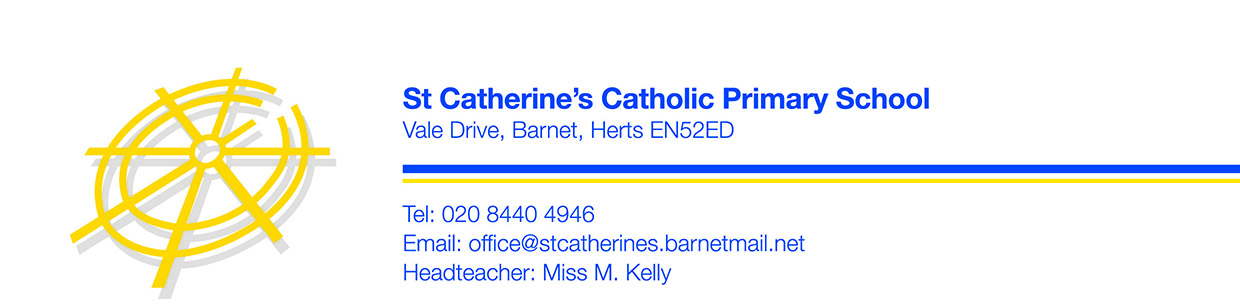 Job Description and Person Specification 2023 / 2024Class Teacher MPS / UPS The appointment of a Post-Induction Teacher is subject to QTS status and the current conditions of employment for teachers contained in the School Teachers’ Pay and Conditions Document (STCPD) and other current legislation. This job description may be amended at any time following discussion between the Headteacher and the member of staff, and will be reviewed annually as part of the appraisal process. This job description includes references to: The School Development Plan Professional Standards for Teachers Teacher Appraisal  Ofsted’s School Inspection Framework Part 1: Recruitment This section sets out the core requirements of the post and will be used to recruit to the post. General description of the post The holder of this post is expected to carry out the professional duties of a post-induction teacher as described below, as circumstances may require and in accordance with the school’s policies under the direction of the Headteacher. The post-holder is required to fully support the vision, ethos and policies of the school. Values and behaviour  Teachers make the education of their pupils their first concern, and are accountable for achieving the highest possible standards in work and conduct. Teachers act with honesty and integrity; have strong subject knowledge, keep their knowledge and skills as teachers up-to-date and are self-critical; forge positive professional relationships; and work with parents in the best interests of their pupils. School Improvement Plan Priorities  Ensuring key stage variation of performance is minimised. Raising the quality of teaching and learning and embedding a learning culture that will enable pupils to become effective, enthusiastic, independent learners, committed to life-long learning. Ensuring that the school and the people and resources within it are organised and managed to provide an efficient, effective and safe learning environment.  Personal and professional conduct A teacher is expected to demonstrate consistently high standards of personal and professional conduct. The following statements define the behaviour and attitudes which set the required standard for conduct throughout a teacher’s career. Teachers uphold public trust in the profession and maintain high standards of ethics and behaviour, within and outside school, by: treating pupils with dignity, building relationships rooted in mutual respect, and at all times observing proper boundaries appropriate to a teacher’s professional position; having regard for the need to safeguard pupils’ well-being, in accordance with statutory provisions; showing tolerance of and respect for the rights of others and not undermining fundamental British values, including: democracy, the rule of law, individual liberty and mutual respect, and tolerance of those with different faiths and beliefs;  ensuring that personal beliefs are not expressed in ways which exploit pupils’ vulnerability or might lead them to break the law. Teachers must have proper and professional regard for the ethos, policies and practices of the school in which they teach, and maintain high standards in their own attendance and punctuality. Teachers must have an understanding of, and always act within, the statutory frameworks which set out their professional duties and responsibilities. Responsibilities The post-holder is accountable to their line manager in all matters. The appraisal process is the vehicle for determining the performance of a teacher and this assessment will directly relate to pay determination (in accordance with the school pay policy), CPD provision and career advancement (in accordance with the school CPD policy).  All appointments made, are conditional on the most recent appraisal assessment. Duties Setting clear and challenging targets that build on prior attainment for each pupil. Establishing clear targets for achievement and evaluate progress through the use of appropriate assessments and records and regular termly analysis of this data. Setting, tracking, evaluating and reporting on progress towards individual pupil targets. Marking and monitoring pupils' work and set targets for progress; assess and record pupils' progress systematically and keep records to check work is understood and completed, monitor strengths and weaknesses, inform planning and recognise the level at which the pupil is achieving.  Giving every child the opportunity to reach their potential. Teaching allocated pupils by planning to achieve progression of learning. Monitoring and intervening to ensure sound learning and discipline. Assessing how well learning objectives have been achieved and using them to improve specific aspects of teaching.  Managing parents and other adults in the classroom. Supporting team commitment with colleagues through collaborative planning. Reporting termly to parents to discuss and review progress.  Part 2: Assessment of Performance  This section relates directly to the relevant teacher standards and sets out the expectations by which a teacher’s performance will be assessed through the appraisal process. 1.  Pupil Achievement and Standards Standards  Promotes good progress and outcomes by pupils Is accountable for pupils’ attainment, progress and outcomes.  Plans teaching to build on pupils’ capabilities and prior knowledge.  Guides pupils to reflect on the progress they have made and their emerging needs.  Demonstrates knowledge and understanding of how pupils learn and how this impacts on teaching.  Encourages pupils to take a responsible and conscientious attitude to their own work and study.  Adapts teaching to respond to the strengths and needs of all pupils Knows when and how to differentiate appropriately, using approaches which enable pupils to be taught effectively.  Has a secure understanding of how a range of factors can inhibit pupils’ ability to learn, and how best to overcome these. Demonstrates an awareness of the physical, social and intellectual development of children, and know how to adapt teaching to support pupils’ education at different stages of development.  Has a clear understanding of the needs of all pupils, including those with special educational needs; those of high ability; those with English as an additional language; those with disabilities; and be able to use and evaluate distinctive teaching approaches to engage and support them.  Makes accurate and productive use of assessment Knows and understand how to assess the relevant subject and curriculum areas, including statutory assessment requirements.  Makes use of formative and summative assessment to secure pupils’ progress.  Uses relevant data to monitor progress, set targets, and plan subsequent lessons.  Gives pupils regular feedback, both orally and through accurate marking, and encourage pupils to respond to the feedback.  Performance Expectations Works with other colleagues to calculate key outcomes and progress measures for all classes taught. Uses estimate data and information from previous teachers to plan lessons and ensure teaching meets the needs of each student. Assists students in tracking their own progress and supporting students in seeking help to ensure progress. Uses performance data to analyse progress and identify under achievement of students. Plans effectively for differentiation within the lesson structure and applies appropriate teaching strategies to meet the needs of individual students. Makes accurate and meaningful assessments, tracks and reports progress.  	Keeps up to date, accurate and thorough records of assessment of students’ work, and uses this assessment to inform planning and teaching strategies. 2.  The quality of provision Standards Demonstrates good subject and curriculum knowledge Has a secure knowledge of the relevant subject(s) and curriculum areas, foster and maintain pupils’ interest in the subject, and address misunderstandings.  Demonstrates a critical understanding of developments in the subject and curriculum areas, and promote the value of scholarship. Demonstrates an understanding of and take responsibility for promoting high standards of literacy, articulacy and the correct use of standard English, whatever the teacher’s specialist subject.  If teaching early reading, demonstrates a clear understanding of systematic synthetic phonics. If teaching early mathematics, demonstrates a clear understanding of appropriate teaching strategies.  Plans and teaches well structured lessons Imparts knowledge and develop understanding through effective use of lesson time.  Promotes a love of learning and children’s intellectual curiosity.  Sets homework and plan other out-of-class activities to consolidate and extend the knowledge and understanding pupils have acquired. Reflects systematically on the effectiveness of lessons and approaches to teaching.  Contributes to the design and provision of an engaging curriculum within the relevant subject area(s).  Performance Expectations Ensures that subject knowledge is thorough and is promoted in classes to engage the interests of students taught. Delivers well-planned and structured lessons. Ensures that all students develop their skills as learners. Regularly sets homework in line with school policy. Marks homework and provides feedback to students. Develops other activities that extend students’ learning outside the classroom and their wider interests in the subject. Regularly reviews the success of lessons and provides formal lesson plans and evaluation of these plans as part of the departments QA processes. 3. Behaviour and safety of pupils Standards Sets high expectations which inspire, motivate and challenge pupils Establishes a safe and stimulating environment for pupils, rooted in mutual respect.  Sets goals that stretch and challenge pupils of all backgrounds, abilities and dispositions.  Demonstrates consistently the positive attitudes, values and behaviour which are expected of pupils.  Manages behaviour effectively to ensure a good and safe learning environment Has clear rules and routines for behaviour in classrooms, and take responsibility for promoting good and courteous behaviour both in classrooms and around the school, in accordance with the school’s behaviour policy. Has high expectations of behaviour, and establish a framework for discipline with a range of strategies, using praise, sanctions and rewards consistently and fairly.  Manages classes effectively, using approaches which are appropriate to pupils’ needs in order to involve and motivate them.  Maintains good relationships with pupils, exercise appropriate authority, and act decisively when necessary.  Performance Expectations Consistently greets students on entry to lessons. Ensures the classroom has stimulating displays that are updated and relevant to the subject. Establishes ground rules based on clear expectations of mutual respect. Ensures that expectations are appropriately challenging for all groups and abilities. Is a positive role model in terms of professional attitude, enthusiasm, conduct and appearance. To lead by example in terms of their commitment to learning. Ensures good behaviour and co-operation using seating plans, a code of conduct and ensuring a mutually respectful learning environment. Participates in team duties to ensure good behaviour around the school. Develops a range of skills to ensure that students behave at their best at all times. Maintains an appropriate teacher/student partnership relationship. Presents an appropriate authority around school which gains respect and trust from the students. Acts clearly and decisively when sanctions need to be applied.  4. Leadership and Management Standards Fulfils wider professional responsibilities Makes a positive contribution to the wider life and ethos of the school.  Develops effective professional relationships with colleagues, knowing how and when to draw on advice and specialist support.  Deploys support staff effectively. Takes responsibility for improving teaching through appropriate professional development, responding to advice and feedback from colleagues communicates effectively with parents with regard to pupils’ achievements and well-being. (8) Performance Expectations Takes part in open evenings and other promotional events and offers support to extra-curricular activities. Works with other colleagues in school participating in coaching and mentoring. Works in partnership with support staff. Ensures their own development is a key priority. Makes full use of the school appraisal and CPD programme and opportunities that arise. Makes clear, accurate, courteous and well-informed communication with parents at both formal events and through informal contact throughout the year. This job description may be amended at any time following discussion between the headteacher and member of staff, and will be reviewed annually as part of the teacher appraisal process. Class Teacher – Person SpecificationSAFEGUARDINGThe Governing Body of St Catherine’s Nursery and Primary School are committed to safeguarding and promoting the wellbeing of children and young people. The Headteacher ensures the highest priority is given to following the most up to date guidance and regulations to safeguard children and young people. You will need to demonstrate knowledge and understanding of relevant guidance and legislation and to display commitment to the protection and safeguarding of children and young people.The successful candidate will be required to undergo and enhanced DBS check before securing their employment at St Catherine’s Primary SchoolHEADTEACHER POST-INDUCTION TEACHER POST-INDUCTION TEACHER DATE DATE AttributesEssential/DesirableQualifications and General ExperienceQualified to degree levelQualified Teacher StatiusA commitment to professional developmentSuccessful DBS, disqualification by association check and safeguarding clearanceEEEEApplication FormInterviewReferencesPersonal attributesDemonstrates commitment, reliability and integrityCommunicates effectively with self-awareness and social perceptionHas energy and resilienceDemonstrates emotional intelligence Is adaptable to changing circumstances and new ideasEDEDDApplication FormInterviewReferencesProfessional Knowledge and experienceA track record of excellent classroom practice / teaching practiceUnderstanding of the role of a class teacherUnderstanding of strategies to support successful outcomes for all children.Knowledge of the primary phase curriculum and assessmentExperience or ambition to take on subject leadership impacting learning across the schoolDEEEDApplication FormInterviewReferencesProfessional SkillsProfessional Skills (continued)Ability to maintain a positive school ethos with an accent on high achievement and inclusion for all.Committed to meeting the needs of children whatever their ability or backgroundA belief that primary education should be lively, stimulating, enjoyable experience which achieves high standards and prepares children for secondary school and the wider communityAbility to communicate and promote the school ethos, and its aims and objectivesAbility to communicate effectively (orally and in writing)Committed to working with parents, colleagues and other agencies in a positive and constructive mannerAbility to motivate and stimulate pupils of all abilities to enjoy learningAbility to use Information Technology for teaching, assessment, analysis and communication purposesMake appropriate judgements over issues of confidentiality and safeguardingA commitment to continuing professional development and evidence of recent relevant trainingAn excellent understanding of a range of behaviour management strategies An awareness of the principles of Assessment for Learning and a commitment to effective feedback for all childrenAble to work effectively with teaching assistants / learning mentor to ensure effective support for all childrenStrong belief in delivering the full curriculum to develop the whole childAn understanding of Safeguarding procedures in line with KCSiE.EEDEEEDEEDDDEEEApplication FormInterviewReferencesProfessionalPhilosophyandCommitmentAbility to reflect and question self An understanding of one’s own wellbeing and strategies to maintain good mental and physical healthClear philosophy of values driven primary education and its developmentKnowledge of new initiative in education and experience of having used thesePrepared to be involved in the whole life of the schoolUnderstanding of and commitment to developing links between home, school, neighbouring schools and different communities local, national and global.EEDDEDApplication FormInterviewReferences